Технологическая карта № 4/ ОСП 3краткосрочной образовательной практикикоррекционной направленности для детей 5-7 лет «Эмоциональный браслет»ФИО педагога: Маркова Ольга Игоревна,Должность: педагог-психолог Дата разработки: «21» декабря 2020 г. Тематический план занятийПриложение к технологической карте № 1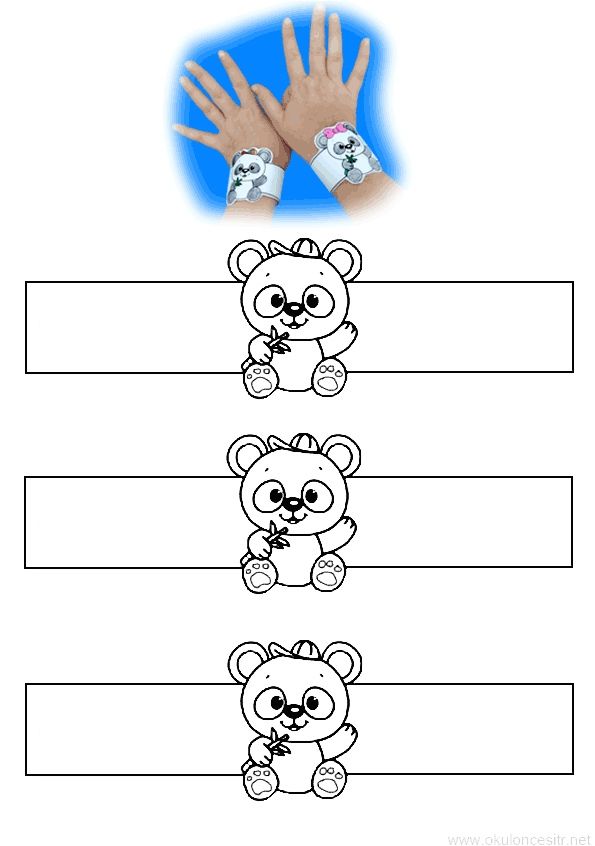 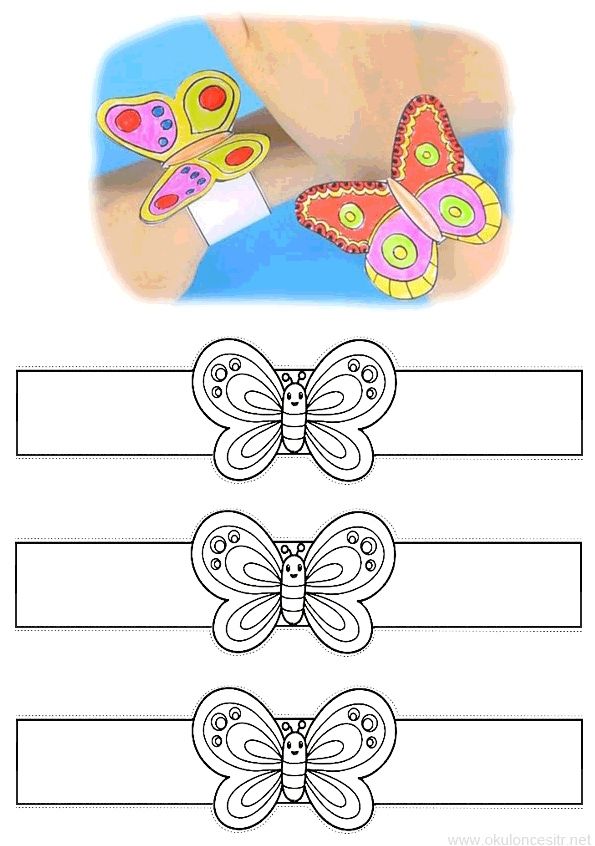 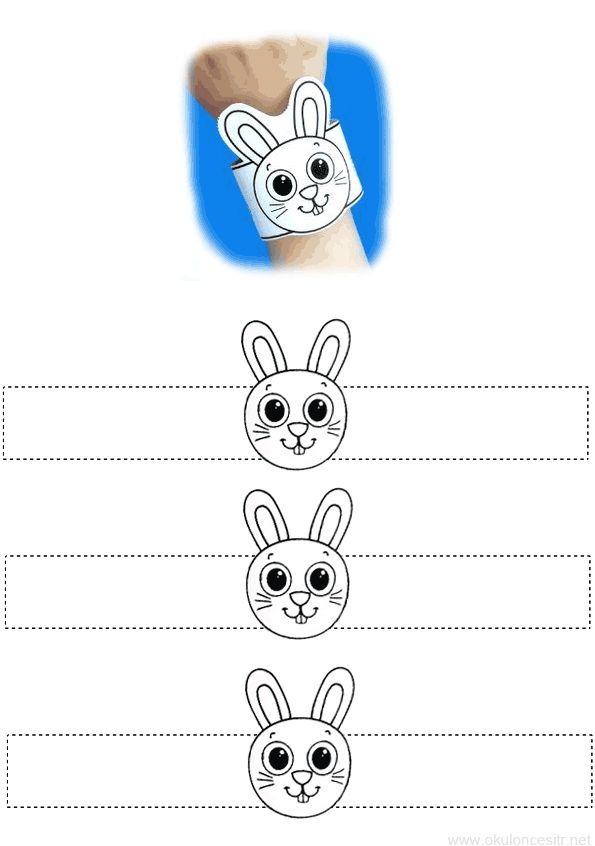 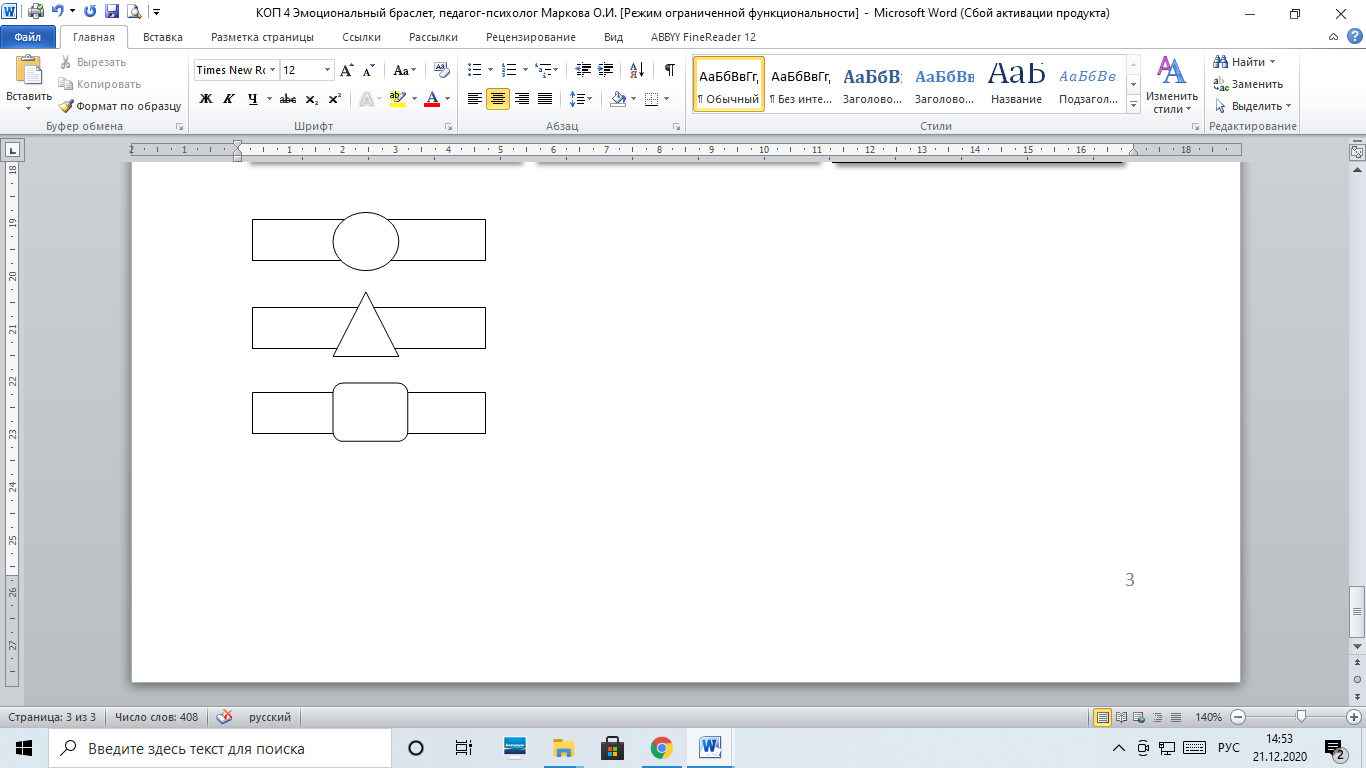 Аннотация для родителей (основная идея доступная для понимания, четко и лаконично формулированная) Эмоции – это внутренние переживания человека. Они выражают отношение человека к складывающимся или возможным ситуациям и носят ситуативный характер. К эмоциям относят настроение, страсть, аффект, чувства, стресс. Исследования показали, что каждая эмоция имеет свое мимическое выражение, однако одни распознаются легче, другие — труднее. Так, например радость легче узнается по выражению лица, чем гнев и страх. Способность или умение правильно распознавать эмоциональное состояние другого человека — важный фактор в формировании отношений с людьми. Эта способность, укрепляясь на протяжении детства, приводит в дальнейшем к адекватному восприятию другого человека. Эмоции играют важную роль в жизни детей. Они помогают ребёнку приспособиться к той или иной ситуации. Эмоции ребёнка - это «послание» окружающим его взрослым о его состоянии.Цель КОПСпособствовать снятию эмоционального напряжения, сплочение детского коллектива.Количество часов КОП2 занятия по 20-30 минут Максимальное количество участников4-6 человекПеречень материалов и оборудования для проведения КОП1. Игра-лото «Зоопарк настроения».2. Шаблон «Эмоциональный браслет».3. Ножницы, клей.4. Цветные карандаши, восковые мелки.Предполагаемые результаты (умения/навыки, созданный продукт)Стабилизируется эмоциональное состояние, развиваются навыки вербального и невербального общения, формируется навык работать в группе, развивается мелкая мускулатура руки.Продукт деятельности: «Эмоциональный браслет».Список литературы, использованной при подготовке КОП. 1. Интернет источник: https://vk.com/club59899136.2. Методическое пособие к игре-лото «Зоопарк настроения».ЗадачиДеятельность педагогаДеятельность ДетейПредполагаемый результат Тема: «Эмоции»Тема: «Эмоции»Тема: «Эмоции»Тема: «Эмоции»1. Познакомить детей с эмоциями (радость, злость, удивление, испуг).2. Формировать опыт как можно различать эмоциональные состояния по его внешнему проявлению и выражению через мимику и интонацию.- Демонстрирует карточки с эмоциями. - Показывает, как можно различить через мимику и интонацию эмоциональное состояние.- Знакомятся с эмоциями.- Рассматривают карточки с эмоциями.- Показывают через мимику и интонацию эмоциональное состояние.У детей формируется опыт узнавания эмоционального состояния через мимику и интонацию.Стабилизируется эмоциональное состояние детей.Тема: «Эмоциональный браслет»Тема: «Эмоциональный браслет»Тема: «Эмоциональный браслет»Тема: «Эмоциональный браслет»1. Учить создавать «Эмоциональный браслет».2. Закреплять умение узнавать эмоциональные состояния через мимику и интонацию.3. Формировать опыт обыгрывать изделие.- Демонстрирует шаблоны «Эмоциональный браслет».- Закрепляет умение детей узнавать эмоциональные состояния через мимику и интонацию, используя карточки-подсказки.- Помогает в обыгрывании изделия «Эмоциональный браслет».- Рассматривают и выбирают шаблон «Эмоциональный браслет».- Самостоятельно создают браслет.- Обыгрывают изделие.Формируется умение создавать и обыгрывать «Эмоциональный браслет».Стабилизируется эмоциональное состояние детей.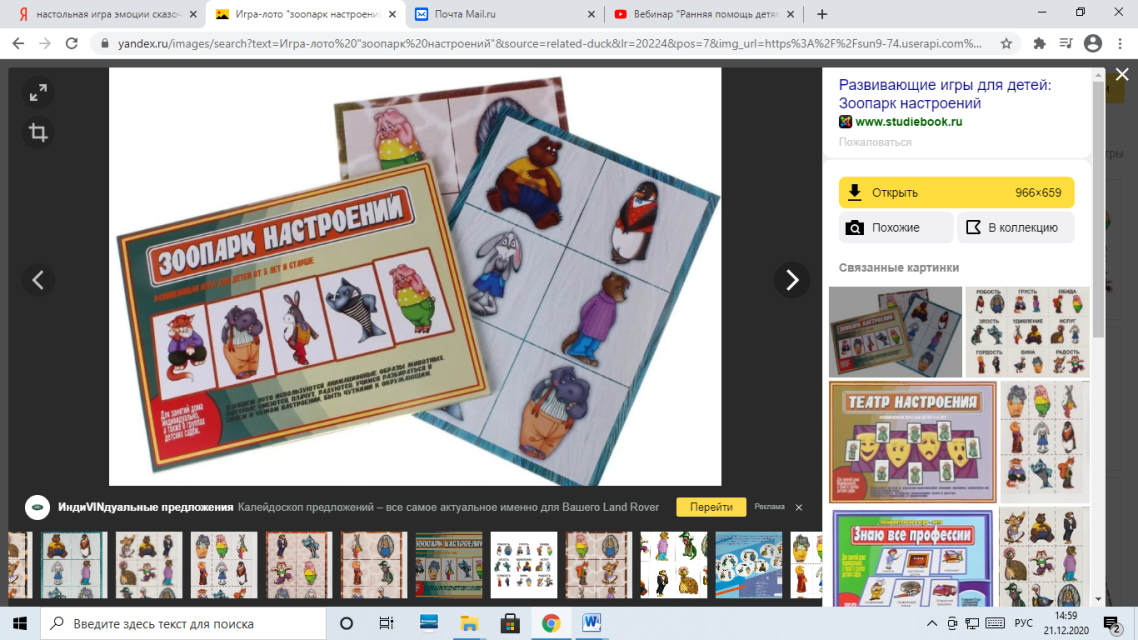 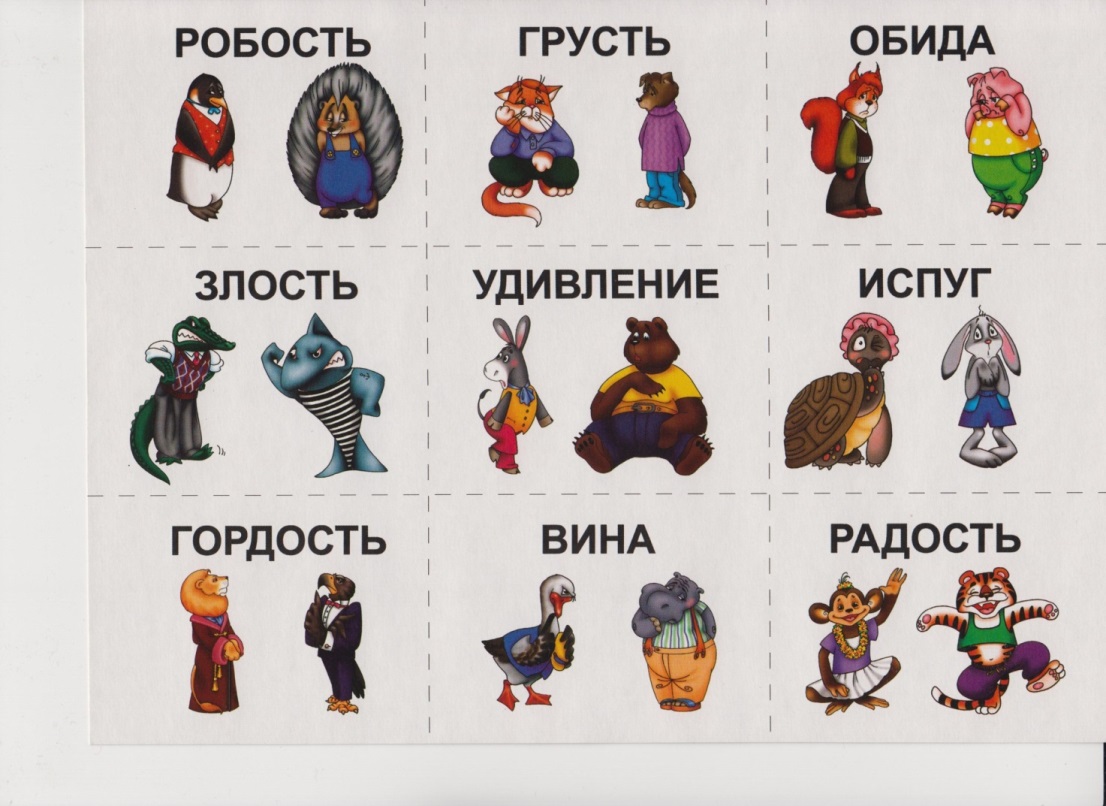 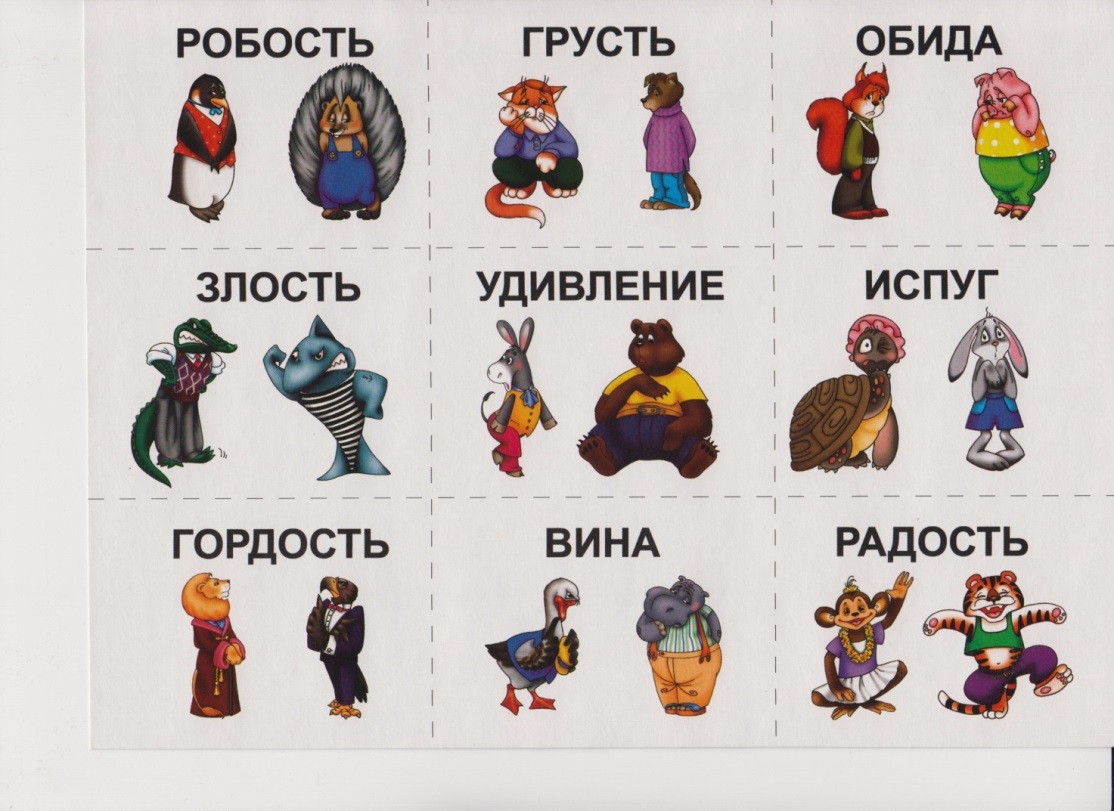 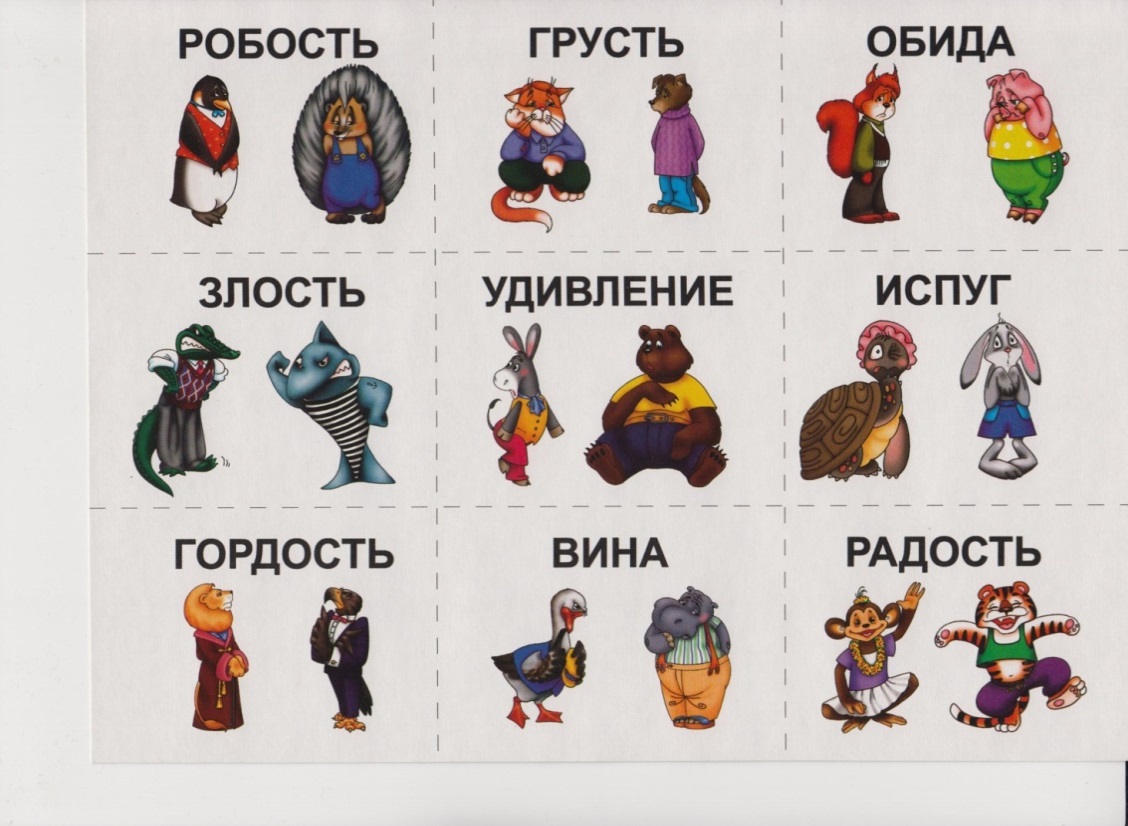 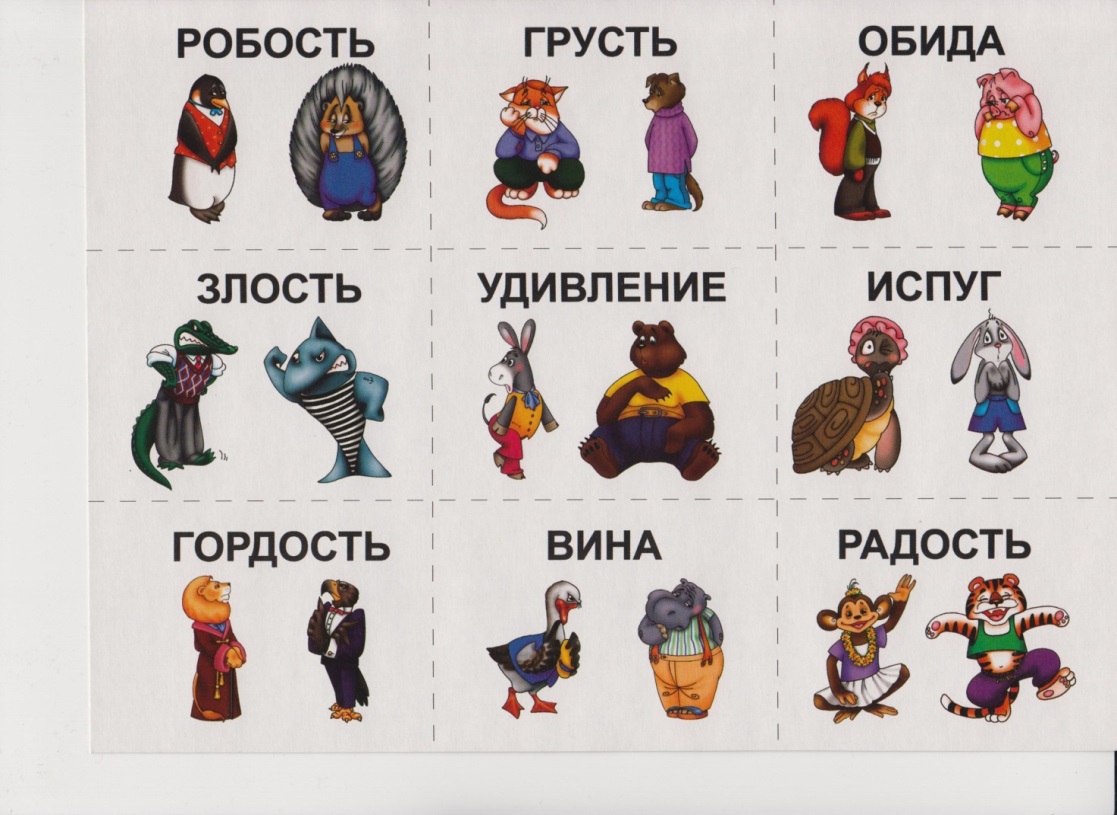 